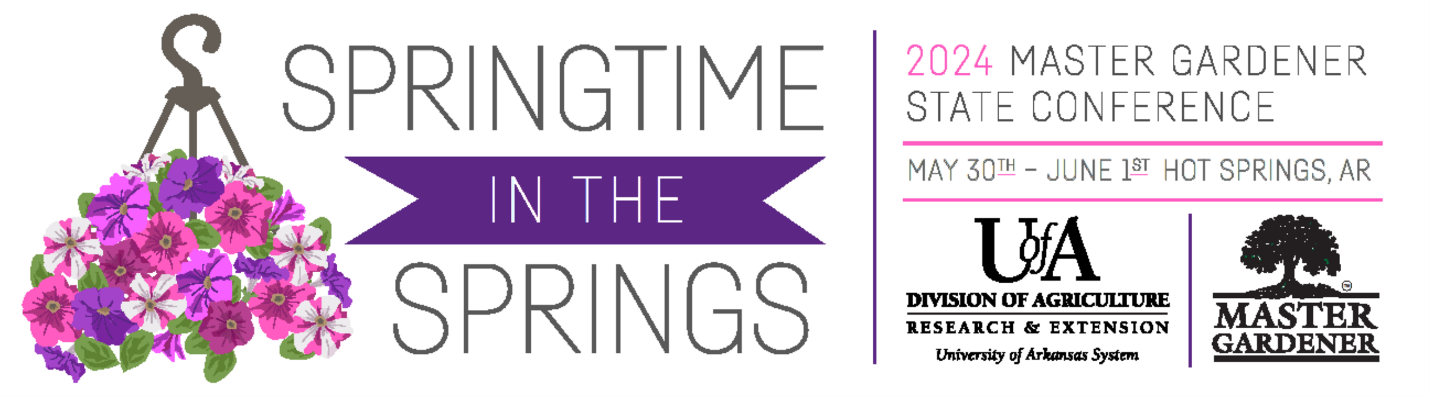 ARKANSAS MASTER GARDENERSSTATE CONFERENCE TOURSHot Springs, ARFriday, MAY 31, 2024Morning ToursLoad buses at 7:45 a.m.Buses leave at 8:00 a.m.TOUR #1 – THE VILLAGE - Light WalkingEnter from the East Gate   #1   Bonnie & Bob Bammes		7 Jornada Cr.   #2   Mary Ann & Hank Jarvis		65 Alteza Dr.   #3   Joe & Donna Yadron		29 Sopresa Bathroom Break				Cortez Pavillion   #4   HSV Xeriscape			Cortez Pavillion – 181 CarmonaIt will be closer to exit from Main Gate & return down Hwy 7TOUR #2   - OLD HOT SPRINGS   - Moderate Walking   #1   Sandy Morad			606 Mineral   #2   Phil Dugan				129 Circle Dr.   #3   1890 Williams House		420 QuapawBathroom Break…….			Christian Life Center – First Methodist                                                       						  Church – 1100 Central   #4    The Reserve of Hot Springs & The Legacy	2330 CentralTOUR #3 – ON THE LAKE - Moderate Walking     #1   Tricia Freeman			117 Carolina Acres Pt.   #2   Claudette Cooper			211 Osprey Dr.Bathroom Break……			The Club House   207 Osprey	   #3  Paula Porter				151 Waterview Dr.Note:  Outside single bathroom available at Paula’s house	   #4   Walt & Susan Kelly			244 Scott Forge Rd/TOUR #4 - A BIT OF WHIMSY   - Moderate to Strenuous WalkingWhimsy - unusual, funny, and pleasant ideas or quality   #1   Larry Hardin				303 Carruthers Rd.  Malvern, ARBathroom Break				Butterfield Missionary Baptist Church   #2   Grace Chapel			235 Pearson Dr.Note:   single bathroom is available at this location   #3   David & Sharon Turrentine	100 Camelot PointAfternoon ToursLoad buses at 1:00 p.m.Buses leave at 1:15 p.m.TOUR #1 – THE VILLAGE - Light WalkingEnter from the East Gate   #1   Bonnie & Bob Bammes		7 Jornada Cr.   #2   Mary Ann & Hank Jarvis		65 Alteza Dr.   #3   Joe & Donna Yadron		29 Sopresa Bathroom Break				Cortez Pavillion   #4   HSV Xeriscape			Cortez Pavillion – 181 CarmonaIt will be closer to exit from Main Gate & return down Hwy 7TOUR #2   - OLD HOT SPRINGS   - Moderate Walking   #1   Sandy Morad			606 Mineral   #2   Phil Dugan				129 Circle Dr.   #3   1890 Williams House		420 QuapawBathroom Break…….			Christian Life Center – First Methodist                                                       						  Church – 1100 Central   #4    The Reserve of Hot Springs & The Legacy	2330 CentralTOUR #3 – ON THE LAKE - Moderate Walking     #1   Tricia Freeman			117 Carolina Acres Pt.   #2   Claudette Cooper			211 Osprey Dr.Bathroom Break……			The Club House   207 Osprey	   #3  Paula Porter				151 Waterview Dr.Note:  Outside single bathroom available at Paula’s house	   #4   Walt & Susan Kelly			244 Scott Forge Rd/TOUR #4 - A BIT OF WHIMSY   - Moderate to Strenuous WalkingWhimsy - unusual, funny, and pleasant ideas or quality   #1   Larry Hardin				303 Carruthers Rd.  Malvern, ARBathroom Break				Butterfield Missionary Baptist Church   #2   Grace Chapel			235 Pearson Dr.Note:   single bathroom is available at this location   #3   David & Sharon Turrentine	100 Camelot Point